Baccalauréat ProfessionnelTECHNICIEN DE MAINTENANCE DES SYSTÈMES ÉNERGÉTIQUES ET CLIMATIQUES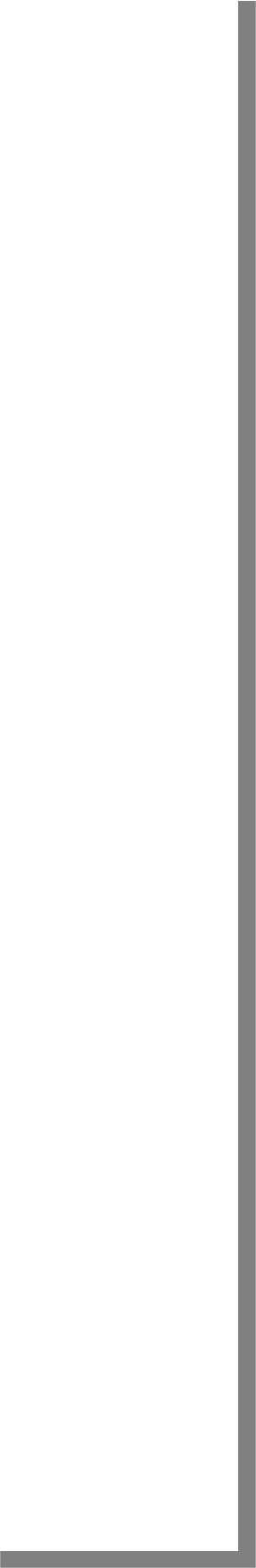 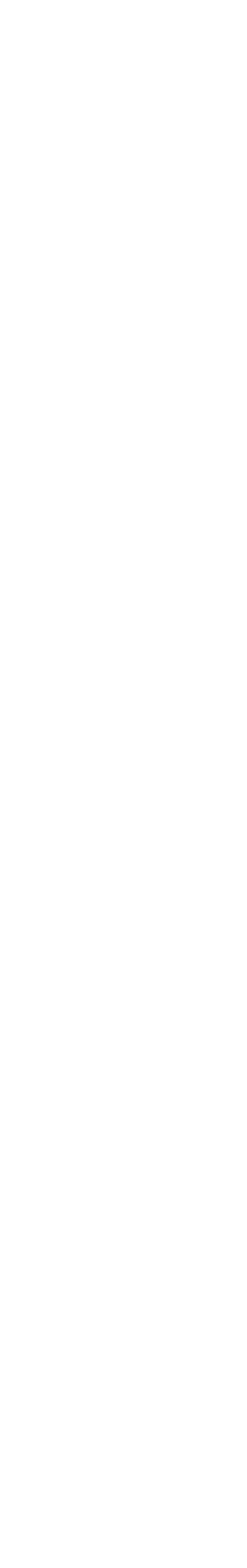 Session 2023« Hôpital Bim »Sous-épreuve E.21 - Unité U.21L’usage de calculatrice avec mode examen actif est autorisé.L’usage de calculatrice sans mémoire, « type collège » est autorisé.L’étude portera sur les équipements d’un hôpital.La production de chaleur sera assurée par un système constitué de deux chaudières fioul à condensation avec évacuation des gaz brûlés par conduits verticales.La ventilation sera assurée par une centrale de traitement d'air. La CTA est de type double flux, elle est équipée d’une roue de récupération et d’une batterie chaude.Dans le but d’un confort thermique optimum, la batterie chaude de la CTA sera équipée d’une vanne 3 voies motorisée.Contexte :Afin de pouvoir expliquer le fonctionnement de l’installation et d’en expliquer les dysfonctionnements, il vous est demandé de prendre connaissance des éléments situés en chaufferie.Vous disposez : (conditions ressources)De la maquette numérique IFC CVCDu logiciel Bim Vision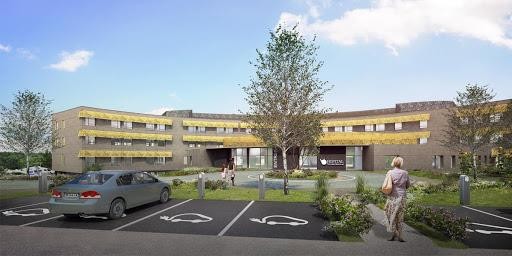 Indiquer dans le tableau ci-dessous les symboles et les fonctions des élémentsÀ partir de la maquette numérique, rechercher les informations suivantes :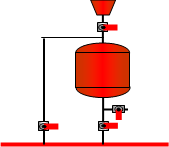 Calculer le débit nécessaire en [kg/s] puis en [m3/h] pour assurer le besoin de l’installation.Contexte :Qm [kg/s] =…………………………………………………………………………………………...Qm [m3/h] = …………………………………………………………………………………………Afin de pouvoir expliquer le dysfonctionnement de l’alimentation du circuit radiateurs (problème d’alimentation sur une partie du réseau), vous décidez de vérifier les caractéristiques et programmation du circulateur puis le réglage de la vanne d’équilibrage. Le circulateur est actuellement programmé pour une hauteur manométrique de 10,5 [mCE], et la vanne d’équilibrage réglée sur 4.2 tours.Vous disposez : (conditions ressources)D’un extrait de la documentation technique du circulateur DT 1 - Page 2/14Des données suivantes :Des données techniques :Puissance réseau = 190 [kW]Diamètre nominal de la vanne d’équilibrage 80 [mm]Chaleur massique de l’eau : C = 4,185 [kJ / kg. K]Masse volumique de l’eau : ƿ = 1000kg/m3Régime d’eau : ∆T = 15 [K]Débit :Qm (kg/s) = P (W) ÷ (C × ∆T × ƿ)4-a) Tracer sur l’abaque ci-dessous le point de fonctionnement actuel du circulateur indiquant une hauteur manométrique de 10,5 [m Ce] pour 3210 l/mn.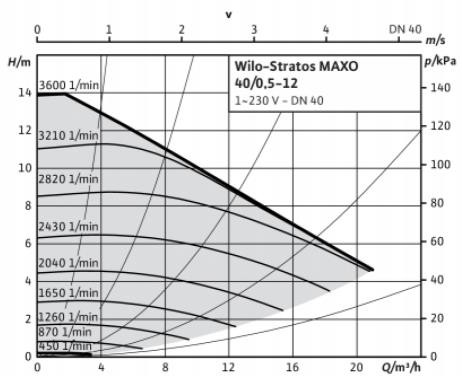 4-b) Le réglage actuel correspond-il au débit calculé ? Justifier la réponse.………………………………………………………………………………………………………………………………………………………………………………………………………………………………………………………………………………………………………………………………………………………………5- En vous aidant de la documentation du constructeur, quel mode de régulation est-il conseillé pour une installation de type « radiateur » ?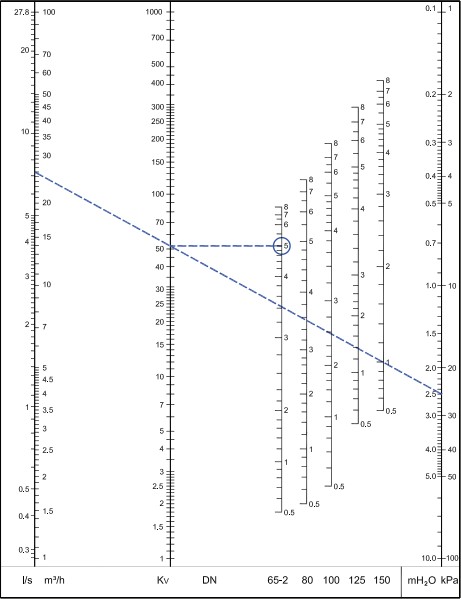 …………………………………………………………………………………………………………………….6- Indiquer la hauteur manométrique à régler pour un débit de 2820 l/mn.……………………………………………………………………………………………………………………..Déterminer le réglage de la vanne Dn 80 pour obtenir le débit de 11 [m3/h] en créant une perte de charge de 2 mCe.Nombre de tours : ……………………….Nota : Exemple de réglage vanne TA :Je souhaite un débit de 26 m3/h dans mon circuit et je dois créer une perte de 2,5 mCE Je trace une droite entre les deux points.Je trouve le Kv de ma vanne et à partir de là, je trace une horizontale sur ma vanne (ici une vanne Dn 65-2).Je trouve la position de ma vanne à 5 tours.8- Calculer à partir des informations de la documentation constructeur le rendement utile des chaudières.R chaud = …………………………………………………………………………………………..R chaud = ………………………………………………………………………………………….Contexte :La production de chaleur est assurée par deux chaudières fioul à condensation Atlantic modèle 12. Lors de l’entretien annuel vous vérifiez les performances énergétiques de la chaudière N°2 qui semblerait consommée plus que l’autre.Vous disposez : (conditions ressources)De la documentation technique DT 2 – Page 3/14Rendement utile = Puissance utile nominale ÷ débit calorifiqueRendement de combustion = ηcomb = 100 – f × (Tfumées – Tamb) ÷ %CO2f =  0,57 pour le fioul domestiqueÉconomie de CO2  270 [gr/ kWh]Consommation annuelle de combustible de la chaudière N°2 = 115 000 kWhLors de l’entretien de l’appareil vous réalisez une analyse de combustion afin de vérifier les performances du générateur. DT 2- page 3/14Calculer le rendement de combustion selon les valeurs enregistrées sur l’analyseur : Rendement de combustion = ……………………………………………………………………Le rendement de combustion actuel correspond-il à la valeur du rendement PCI à la puissance nominale du constructeur. Justifier la réponse.……………………………………………………………………………………………………….Afin d’expliquer l’action que vous vous apprêtez à réaliser sur le volet d’air pour améliorer les performances de combustion compléter le tableau suivant par des flèches (Flèche vers le haut = augmentation, Flèche vers le bas = diminution).Vous devez renseigner l’évolution des valeurs mesurées à partir des actions effectuées sur le volet d’air.À partir des valeurs de combustion mesurées et des données du constructeur, entourer la réponse qui permettra d’améliorer les performances de combustion.Nous estimerons que le réglage apporté permettra une diminution de la consommation annuelle de 1,2% de combustible. Calculer l’économie de CO2 non émis dans l’atmosphère annuellement en kg..………………………………………………………………………………………………………………………………………………………………………………………………………………………………………………………………………………………………………………………………………………………………Contexte :Dans le cadre d’une maintenance préventive, on vous demande de vérifier l’état de la CTA VEX 270 double flux ALDES, d’analyser la roue de récupération et de déduire un temps d’amortissement par rapport à un autre système.Vous disposez : (conditions ressources)Conditions extérieur AN : température (θAN) - 4 [°C] , hygrométrie 90 [%]Température sèche de soufflage AS (θAS) : 28 [°C]Température sortie roue (θSR) : 5 [°C]Débit volumique mesuré à l’aspiration (extérieur) (qv) : voir docDe la documentation technique de la CTA VEX 270 de chez ALDES DT 3 - Page 4/14 et 5/14 Formulaire :P = qmas × (Δh) avec P en [kW], qmasen [kg as/s] et Δh en [kJ/kg as]Efficacité = (hAN – hAS) / (hAN – hEs)avec hAN : Enthalpie de l’air extérieur [°C],hAS : Enthalpie de l’air de soufflage en [°C]hEs : Enthalpie à la surface de la batterie froide [°C]qmas = qv / Vm AN avec Vm AN : Volume massique de l’air neuf en [m3/kg as]Consommations énergétiques sur une saison Cch = 24 × Dj × P / COPCch en Kw.hDj Degrés jour sur une saison de chauffe en °c/j P en KwCOP électrique = 1 Coût = Cch × prix kWhLa roue de récupération permet (à compléter)……………………………….…………………………………………………………………………………………..…………………………………………………………………………………………..…………………………………………………………………………………………..….……………………………………………………………………………………….Tracer l’évolution de l’air passant dans la roue de récupération puis dans la batterie chaude de la CTA sur la page DSR 9/12.Déterminer les caractéristiques de chaque point :Calculer le débit volumique à l’aide de la documentation DT 3qv = …………………………………………………………………………………….Calculer le débit massique qmas en [kg as/s] dans la CTA , en prenant un débit volumique de 9100 m3/h.Qmas = ………………………………………………………………………………..Calculer la puissance de la batterie chaude.PBC = …………………………………………………………………………………Déterminer la consommation électrique pour le préchauffage ainsi que le prix de revient de système si le kWh = 0,11 €.Nous prendrons une puissance P = 46 kW et un Dj de 2163°C/jour.Cch = ……………………………………………………………………………………………………..Prix = ………………………………………………………………………………………………………L’investissement d’une roue de récupération pour cette CTA est de 250000 €. Déterminer le temps d’amortissement de la roue. Conclusion.………………………………………………………………………………………………………………..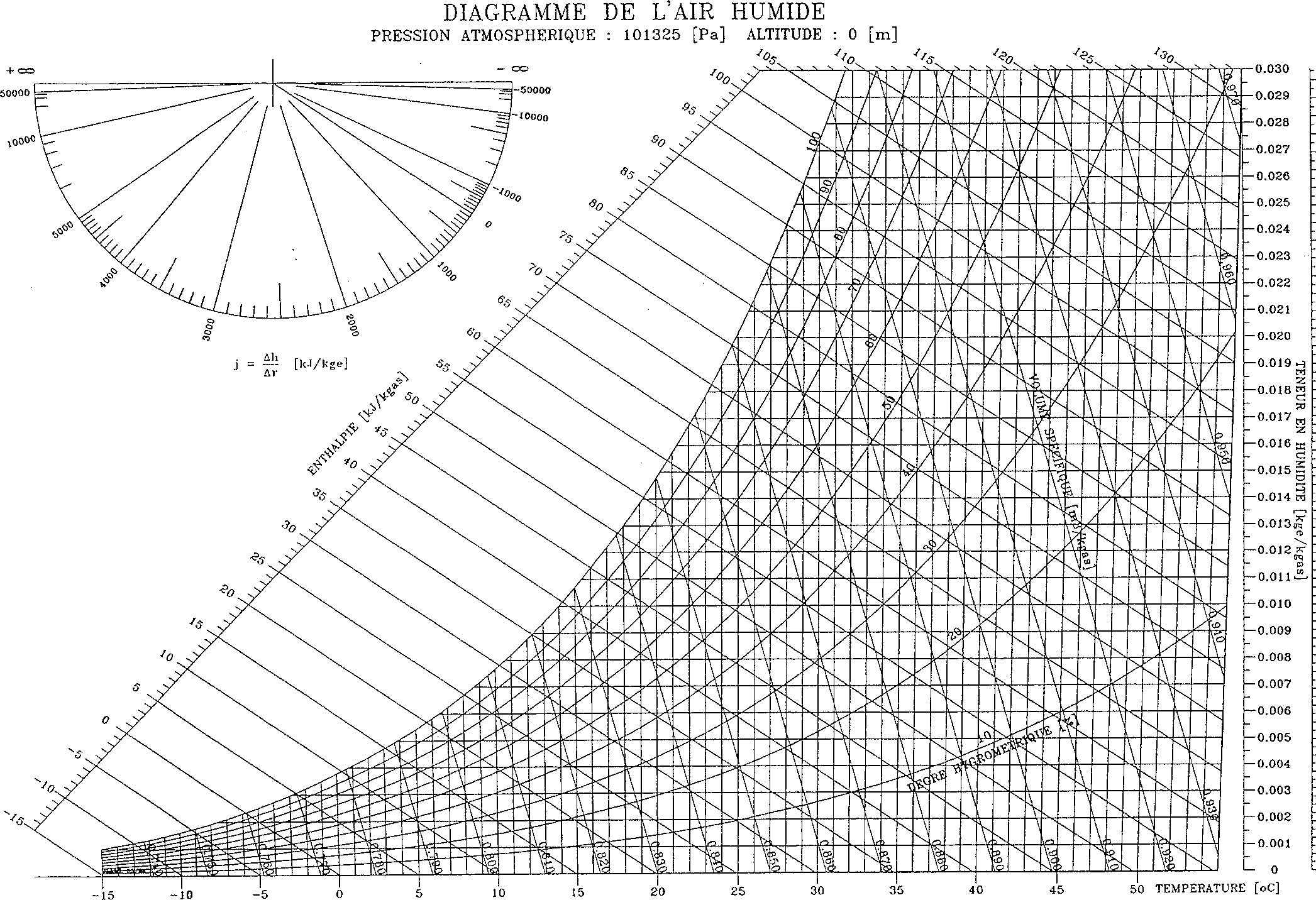 Contexte :Suite à un dysfonctionnement sur la régulation de la batterie chaude, on vous demande de rechercher les caractéristiques techniques de la vanne 3 voies à partir de la maquette dans le dossier technique, d’analyser son fonctionnement et de dimensionner celle-ci.Vous disposez : (conditions ressources)Du plan de situation de la vanne trois voies sur la maquette numérique DT 4 A - Page 6/14De la documentation technique et de sélection de la vanne 3 vois DANFOSS. DT 4 B - Page 7/14De la chaleur massique de l’eau C = 4.18 kJ/kg.°cFormulaire :a = ∆Pv / (∆Pv + ∆Pr ) avec ∆Pv et ∆Pr en bar Rappel 1 bar = 100000 Pa = 10 mCEDéterminer le montage de la vanne 3 voies :………………………………………………………………………………………………. Souligner la bonne réponseDébit :	Fixe	/	Variable	Température : Fixe	/	VariableQuel est le rôle de la vanne 3 voies dans ce circuit hydraulique ?……………………………………………………………………………………………..………………………………………………………………………………………………À l’aide du dossier technique, déterminer les caractéristiques de la vanne trois voies.Marque : ……………………………………….Type :…………………………………………..DN : ……………………………………………Déterminer le débit en m³/h et le ∆p pour un Kv de 6,1:………………………………………………………………………………………………………………………………………………………………………………………………Calculer l’autorité de la vannes 3 voies en prenant un ∆pv de 0,26a = ………………………………………………………………………………………….L’autorité calculée vous semble-t-elle satisfaisante ? Justifier la réponse.……………………………………………………………………………………………….Contexte :Écrire la procédure afin d’afficher les alarmes en cours sur le régulateur.Exemple pour afficher les températures : ÉCRANS PAR DÉFAUT > MOT DE PASSE > TEMPVous devez intervenir sur une production d’eau glacée située sur le toit de l’hôpital.À votre arrivé, vous remarquez déjà qu’une alarme est enclenchée ainsi que la température extérieure affichée par le régulateur n’est pas bonneVous disposez : (conditions ressources)La production d’eau glacée possède deux compresseursD’un extrait du fonctionnement de régulateur DT 5A - Page 8/14D’un extrait de la documentation technique Carrier (nomenclature) DT 5B - page 8/14D’un extrait du schéma électrique et sa nomenclature DT 5C - page 9/14Du principe d’un démarrage étoile triangle DT 5D - page 10/14La sonde de température extérieure affiche une valeur fausse (38°C au lieu de 22°C)Votre réponse :ÉCRANS PAR DÉFAUT> …………………………………………………………….Indiquer le nom des disjoncteurs alimentant les deux compresseurs sur le schéma électrique Repère du disjoncteur du compresseur N°1 : ………………………………………Repère du disjoncteur du compresseur N°2 : ………………………………………..Effectuer le schéma de puissance du nouveau compresseur : (démarrage étoile triangle)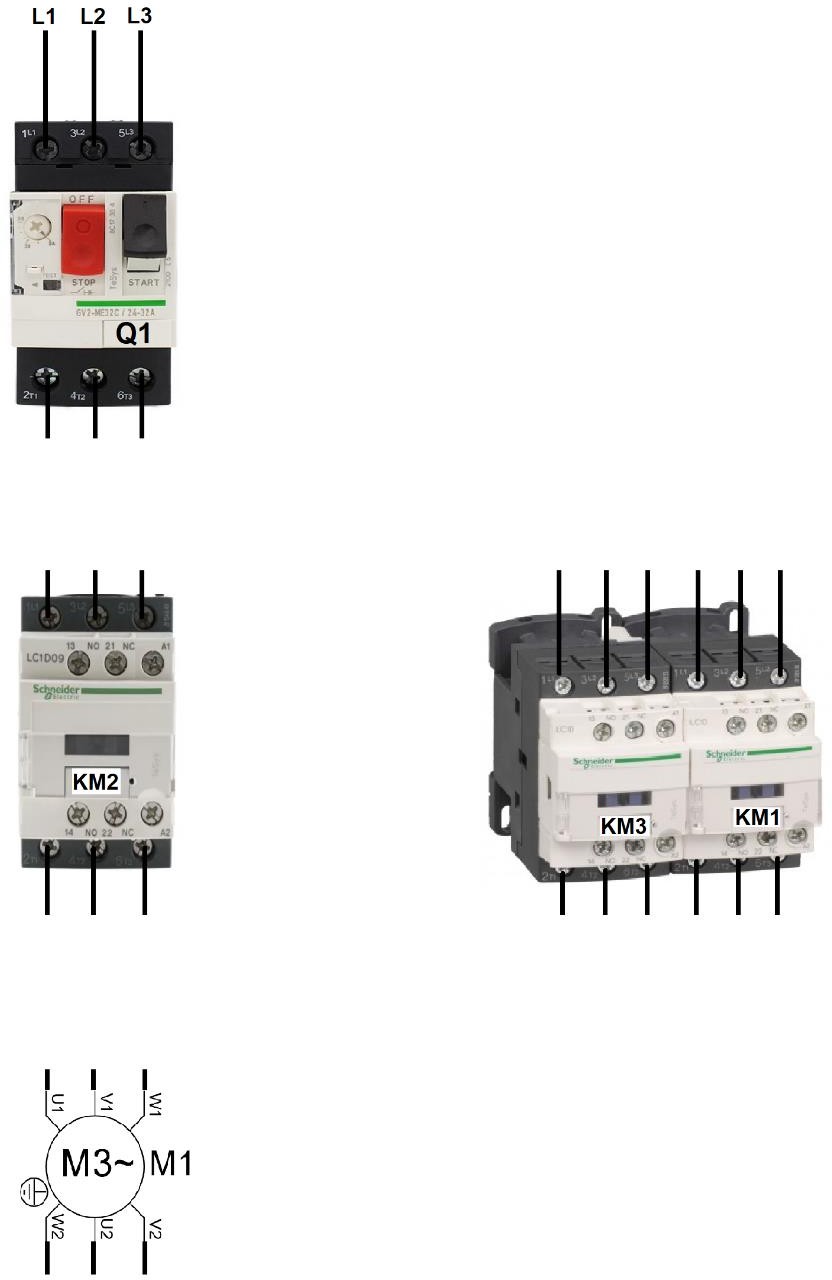 Indiquer les tensions aux bornes du moteur en fonction du couplage Y et Δ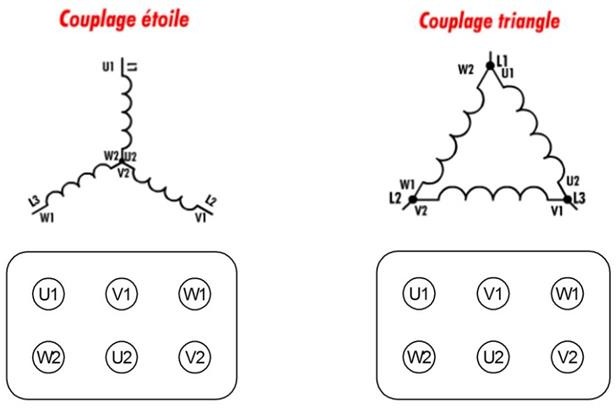 Donner les tensions aux bornes d’un enroulement en fonction du couplage réalisé pour un réseau triphasé 400 V.Tension aux bornes d’un enroulement pour un couplage étoile : …………………………..Tension aux bornes d’un enroulement pour un couplage triangle : ……………………….Repère de la sonde extérieure sur le schéma électrique : …………………………………Emplacement pour le câblage de la sonde extérieure : …………………………………….Les situations professionnellesLes situations professionnellesTempsconseilléPoidsPagesS1Prise en charge de l’installation5011/642/12 et 3/12S2Hydraulique409/644/12 et 5/12S3Efficacité énergétique des générateurs de chaleur.307/646/12S4Traitement d’air4514/647/12 à 9/12S5Régulation3013/6410/12S6Électrotechnique4510/6411/12 et 12/12Vous devez : (travail demandé)Déterminer le rendement utile de la chaudière.a) Calculer le rendement de combustion.Le rendement de combustion calculé correspond-il à la valeur donnée dans la documentation du constructeur.a) Renseigner dans le tableau l’évolution des valeurs.Indiquer le réglage à apporter pour améliorer les performances.Calculer le gain de CO2 suite à votre réglage ?Critères d’évaluationLe calcul est détaillé et exact.Le calcul est juste.La réponse apportée est cohérente et justifiée.Les évolutions sont justes.Le réglage proposé est adapté à la situation.Le gain estimé est juste.Action sur le volet d’airExcès d’airO2CO2Temp. des fuméesPertes fuméesRendement decombustionOuvertureFermetureS4TRAITEMENT D’AIRNomsTempérature sècheθs [°C]Degré hygrométrique [%]Enthalpie h [kJ/kgas]Volume spécifique V [m3/kgas]Teneur en eau r[kg/kgas]AN- 4°c900.765AS28SR580